Ананченко Игорь Викторовичвесна 2017/18 уч. Годаактуально на 19.02.2018Понедельник	Теория информационных систем	13:30	-	15:00	Еженед	Ауд:	15	Лекция	456Консультация 17:00-18:00 02.04 09.04 16.04 23.04 30.04 07.05 14.05 21.05 28.05 4.06 11.06 18.06 25.06Вторник	Локальные и глобальные сети		9:30	-	11:00	Еженед	Ауд:	5	Лаб	446Среда	Теория информационных систем		11:15	-	12:45	Еженед	Ауд:	5	Лаб/Пр	456	Локальные и глобальные сети		13:30	-	15:00	Еженед	Ауд:	5	Пр	446Пятница	Прикладные программные продукты и системы		11:15	-	12:45	Чет	Ауд:	5	Лекция	456	-	Нечет	Ауд:	5	Пр	456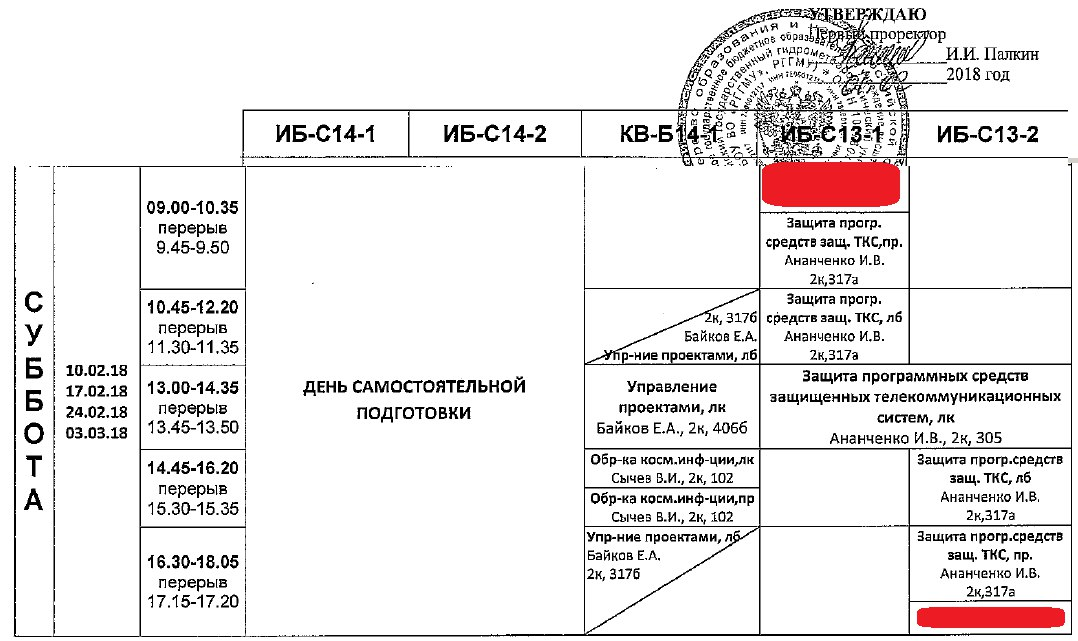 С 9.00 10.02 24.02 10.03 24.03 7.04 21.04 5.05С 10.45 17.02 3.03 17.03 31.03 14.04 28.04 12.05 25.05  Курсы и ФПКОБУЧЕНИЕ ПО АВТОРИЗОВАННОМУ КУРСУ MICROSOFT #10979 Microsoft Azure Fundamentals.Гр. K4120. Преподаватель: Ананченко Игорь ВикторовичДаты и время проведения курса: 26 февраля, 5 и 12 марта с 16-30 до 21-00РАСПИСАНИЕ ЗАНЯТИЙ по дополнительной профессиональной программе повышения квалификации «Электронная информационно-образовательная среда университета»ВремяНеделяАудиторияДисциплинаГруппа15:20-16:50чет216ул. Гастелло, д. 12, лит. АМногоканальные телекоммуникационные системы (Практика)12.02 26.02 12.03 26.03K412016:00-17:00нечет216ул. Гастелло, д. 12, лит. АКонсультация05.02 19.02 05.03 19.03Консультация05.02 19.02 05.03 19.0317:00-18:30нечет216ул. Гастелло, д. 12, лит. АМногоканальные телекоммуникационные системы (Лекция)05.02 19.02 05.03 19.03K412017:00-18:30чет216ул. Гастелло, д. 12, лит. АМногоканальные телекоммуникационные системы (Практика)K412018:40-20:10чет216ул. Гастелло, д. 12, лит. АМногоканальные телекоммуникационные системы (Практика)K412020:15-21:10чет216ул. Гастелло, д. 12, лит. АКонсультация12.02 26.02 12.03 26.03Консультация12.02 26.02 12.03 26.03Дата занятийДень неделиЧасы занятийКол-во часовКол-во часовФамилия, инициалы преподавателяДата занятийДень неделиЧасы занятийлекциипр. зан.Фамилия, инициалы преподавателя20.02.2018Вторник15-15 – 18-304Ананченко И.В.27.02.2018Вторник15-15 – 18-3022Ананченко И.В.13.03.2018Вторник15-15 – 18-3022Ананченко И.В.20.03.2018Вторник15-15 – 18-304Ананченко И.В.27.03.2018Вторник15-15 – 16-4522Ананченко И.В., Гайков А.В., Чумаков С.И. Итого1818Дата занятийДень неделиЧасы занятийКол-во часовКол-во часовФамилия, инициалы преподавателяДата занятийДень неделиЧасы занятийлекциипр. зан.Фамилия, инициалы преподавателя21.02.2018Среда15-15 – 18-304Ананченко И.В.28.02.2018Среда15-15 – 18-3022Ананченко И.В.14.03.2018Среда15-15 – 18-3022Ананченко И.В.21.03.2018Среда15-15 – 18-304Ананченко И.В.28.03.2018Среда15-15 – 16-4522Ананченко И.В., Гайков А.В., Чумаков С.И. Итого1818Дата занятийДень неделиЧасы занятийКол-во часовКол-во часовФамилия, инициалы преподавателяДата занятийДень неделиЧасы занятийлекциипр. зан.Фамилия, инициалы преподавателя15.03.2018Четверг15-15 – 18-3031Ананченко И.В.29.03.2018Четверг15-15 – 18-3022Ананченко И.В.05.04.2018Четверг15-15 – 18-3022Ананченко И.В.12.04.2018Четверг15-15 – 18-3013Ананченко И.В.19.04.2018Четверг15-15 – 16-4522Ананченко И.В., Гайков А.В., Чумаков С.И. Итого1818Дата занятийДень неделиЧасы занятийКол-во часовКол-во часовФамилия, инициалы преподавателяДата занятийДень неделиЧасы занятийлекциипр. зан.Фамилия, инициалы преподавателя10.04.2018Вторник15-15 – 18-3031Ананченко И.В.17.04.2018Вторник15-15 – 18-3022Ананченко И.В.24.04.2018Вторник15-15 – 18-3022Ананченко И.В.15.05.2018Вторник15-15 – 18-3013Ананченко И.В.22.05.2018Вторник15-15 – 16-4522Ананченко И.В., Гайков А.В., Чумаков С.И. Итого1818Дата занятийДень неделиЧасы занятийКол-во часовКол-во часовФамилия, инициалы преподавателяДата занятийДень неделиЧасы занятийлекциипр. зан.Фамилия, инициалы преподавателя16.03.2018Пятница13-30 – 16-4531Ананченко И.В.30.03.2018Пятница13-30 – 16-4522Ананченко И.В.06.04.2018Пятница13-30 – 16-4522Ананченко И.В.13.04.2018Пятница13-30 – 16-4513Ананченко И.В.20.04.2018Пятница13-30 – 15-0022Ананченко И.В., Гайков А.В., Чумаков С.И. Итого1818Дата занятийДень неделиЧасы занятийКол-во часовКол-во часовФамилия, инициалы преподавателяДата занятийДень неделиЧасы занятийлекциипр. зан.Фамилия, инициалы преподавателя11.04.2018Среда15-15 – 18-3031Ананченко И.В.18.04.2018Среда15-15 – 18-3022Ананченко И.В.25.04.2018Среда15-15 – 18-3022Ананченко И.В.16.05.2018Среда15-15 – 18-3013Ананченко И.В.23.05.2018Среда15-15 – 16-4522Ананченко И.В., Гайков А.В., Чумаков С.И. Итого1818